Insect BINGOInsect BINGOInsect BINGOEARTH WORMBEEFLYBUTTERFLYDRAGONFLYMOSQUITOCATERPILLARMOTHGRASSHOPPERCRICKETBEETLEANT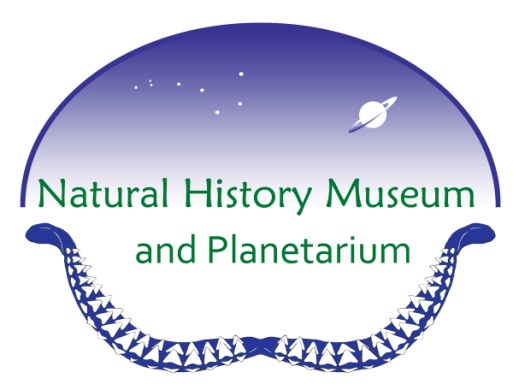 FIREFLYCENTIPEDEWASPSPIDERLADYBUGPRAYINGMANTISKATYDIDLARVAETICKSCORPIONROLYPOLYROACHANTFIREFLYBEETLECENTIPEDECRICKETWASPGRASSHOPPERSPIDERMOTHLADYBUGCATERPILLARPRAYINGMANTISMOSQUITOKATYDIDDRAGONFLYLARVAEBUTTERFLYTICKFLYSCORPIONBEEROLYPOLYROACHEARTH WORMROCHEARTH WORMROLYPOLYBEESCORPIONFLYTICKBUTTERFLYLARVAEDRAGONFLYKATYDIDMOSQUITOPRAYINGMANTISCATERPILLARLADYBUGMOTHSPIDERGRASSHOPPERWASPCRICKETCENTIPEDEBEETLEANTFIREFLY